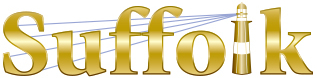 County Community College
Michael J. Grant Campus Academic AssemblyResolution 2021-02 [20]Approving thePHY 112 Technical Physics 1Course Revision Proposal (AEG)Whereas the Physics and Natural Sciences faculty at all three campuses have proposed a revision to PHY 112 Technical Physics 1, and Whereas the intention of the revision is torevise the catalog description and learning objectives to re-align with the current content of the course and the objectives of the programs it serves; namely: Construction Technology / Architectural Technology (A. A. S. degree), Heating, Ventilation, Air Conditioning and Refrigeration Technology (A. A. S. degree),Manufacturing Technology (A. A. S. degree),create an updated syllabus and course outline form that aligns with current practices in the discipline and in these fields, and will be more effective for instructors; and Whereas the PHY 112 Technical Physics 1 Course Revision Proposal has received the necessary multi-campus approvals; and Whereas the College Curriculum Committee approved the PHY 112 Technical Physics 1 Course Revision Proposal on 04/22/2021 by a vote of [10-0-0]; therefore be itResolved that the Grant Campus Academic Assembly approves the PHY 112 Technical Physics 1 Course Revision Proposal.	Passed [45-0-2]  at April 27, 2021 Assembly meeting